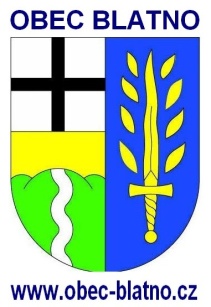 OBECNÍ ÚŘAD BLATNOBLATNO č.p. 1, 430 01Tel.: 474 625 839Návrh na zrušení údaje dosavadního trvalého pobytuJméno a příjmení osoby, které chcete zrušit údaj o TP : …………………………………………….....……………………………………………………………………………………………………………Datum narození : ………………………………………………………………………………………Adresa TP : ……………………………………………………………………………………………Kde se osoba v současné době zdržuje : …………………………………………………………………Od kdy objekt neužívá : …………………………………………………………………………………Kdy zaniklo užívací právo k objektu a na jakém základě ?...................................................................................................................................……………………………………………………………………………………………………………/ např. odnětí souhlasu opávněné osoby, soudní rozhodnutí, dohoda rozvedených manželů o nájmu bytu, vzdání se užívacího práva, atd./Dokládám tyto důkazy: ………………………………………………………………………………………………………………………………………………………………………………………………/ např. nájemní smlouva, kupní smlouva s razítkem KN, výpis z katastru nemovitostí, notářský zápis, různá prohlášení osob dokazující vaše tvrzení, atd./Jméno a příjmení navrhovatele : ………………………………………………………………………Datum narození :………………………………………………………………………………………Adresa TP : ……………………………………………………………………………………………Jsem vlastníkem – nájemcem * objektu na adrese : …………………………………………………………………………………………………………………………………………………………………Navrhuji zrušení údaje o místu trvalého pobytuVzdávám – nevzdávám* se práva nahlížení do spisu před vydáním rozhodnutí.Podpis nahrhovate : …………………………………..Datum : ………………………………………………..Souhlas se zrušením údaje o trvalém pobytu / týká se osoby, které se ruší trvalý pobyt/:Jméno a příjmení : ……………………………………………………………………………………Souhlasím se zrušením údaje o svém dosavadním trvalém pobytu, neboť se v objektu nezdržuji a nemám užívací právo a beru na vědomí, že dnem podání návrhu bude zahájeno správní řízení ve věci. Jsem poučen a seznámen s právy účastníka řízení. Vzdávám – nevzdávám* se práva nahlédnout do spisu před vydáním rozhodnutí.Datum : ………………………………..Podpis : ………………………………..*Nehodící se škrtněte